Kupní smlouva č. 2023085dle § 2079 a násl. zákona č.89/2012 Sb., občanského zákoníku, ve znění pozdějších předpisů („Občanský zákoník“)Domov Na zámečku Rokytnice, příspěvková organizaceIČO: 61985911se sídlem: Rokytnice č.p. 1, 751 04 Rokytnice      kontakt: JUDr. Eva Fabová, ředitelka(„Kupující“)aArjo Czech Republic s.r.o.IČO: 469 62 549DIČ: CZ46962549se sídlem: Na strži 1702/65, Nusle, 140 00 Praha 4      bankovní spojení: č. účtu:        kontakt: Ing. Jan Navrátil – na základě plné moci               National Sales Manager CZ&SK(„Prodávající“)
Předmět smlouvyKupující prohlašuje, že je provozovatelem zařízení „Domov Na zámečku, příspěvková organizace“ nacházející se na adrese Rokytnice č.p. 1, 751 04 Rokytnice („Zařízení“).Prodávající se zavazuje dodat do Zařízení následující produkty („Produkty“):* Celková cena za Produkty uvedená v tabulce výše je matematicky zaokrouhlena na celé číslo nahoru, nebo dolů.Prodávající se dále zavazuje:předat Kupujícímu spolu s Produkty návody k obsluze, prohlášení o shodě a certifikáty;Kupující se zavazuje Produkty převzít a zaplatit cenu Produktů podle této smlouvy.
Kupní cenaKupní cena je stanovena jako celková cena v tabulce v čl. 1.2 této smlouvy výše („Kupní cena“). Kupní cena zahrnuje cenu Produktů a dopravy do místa určení.Kupní cena nezahrnuje následující položky („Vícenáklady“):cestovné a čas strávený na každém zaškolení, které bude provedeno z důvodu na straně Kupujícího   náklady na odvoz, opakované dodání a uskladnění Produktů po dobu prodlení ve sjednaném termínu dodání Produktů způsobeném z důvodu na straně Kupujícího,případné náklady na vícepráce vzniklé Prodávajícímu z důvodu na straně Kupujícího, zejména nedodržením ujednání této smlouvy Kupujícím, nesprávností, neúplností či nevhodností informací dodaných Kupujícím pro dodání Produktů nebo novými požadavky Kupujícího nad rámec této smlouvy, na kterých se strany písemně dohodnou.Veškeré částky fakturované Prodávajícím Kupujícímu dle této smlouvy budou vždy navýšeny o DPH v zákonné výši. 
Platební podmínkyKupující je povinen zaplatit Prodávajícímu Kupní cenu po předání příslušných Produktů Kupujícímu. Prodávající je oprávněn předávat Produkty Kupujícímu po částech a Kupující je povinen takové plnění v souladu s touto smlouvou přijmout.Kupní cena a další platby sjednané dle této smlouvy jsou splatné na základě faktury do 30 dnů od jejího doručení Kupujícímu, a to bankovním převodem na účet Prodávajícího uvedený v úvodu této smlouvy, pokud neurčí Prodávající jiný účet (např. na faktuře). Kupní cena se považuje za zaplacenou připsáním celé její částky na účet Prodávajícího.Faktura bude obsahovat náležitosti podle zákona č. 563/1991 Sb., o účetnictví, ve znění pozdějších předpisů a zákona č. 235/2004 Sb., o dani z přidané hodnoty, ve znění pozdějších předpisů („Zákon o DPH“) a soupis fakturovaných Produktů a/nebo úkonů. Faktura může být doručena dle volby Prodávajícího na adresu sídla Kupujícího nebo elektronicky na e-mailovou adresu KupujícíhoFaktura za práce spadající do režimu přenesené daňové povinnosti musí být vystavena v souladu s ustanovením § 92a - § 92e Zákona o DPH. Faktura musí zároveň obsahovat sdělení, že „daň odvede zákazník“ (Kupující), tedy že je faktura vystavena v režimu přenesené daňové povinnosti.
Čas a místo plněníDoba plnění: do 7  týdnů od podpisu kupní smlouvy oběma smluvními stranamiMísto plnění: Domov Na zámečku Rokytnice, p.o., Rokytnice č.p.1, 751 04 Rokytnice
Dodání ProduktůProdávající je povinen dodat Produkty na svůj náklad a nebezpečí, a to v koordinaci a s nezbytnou součinností Kupujícího. Prodávající je oprávněn využít třetí osoby (subdodavatele).Pokud Kupující předá Prodávajícímu za účelem dodání Produktů jakoukoliv věc nebo instrukci, je Kupující odpovědný za jakékoliv vady Produktů způsobené takovou věcí nebo instrukcí. To neplatí v případech, kdy věc nebo instrukce dodaná Kupujícím je zjevně nevhodná a Prodávající na to Kupujícího při vynaložení dostatečné péče neupozorní. Ustanovení Občanského zákoníku o dílu se nepoužijí.Závazek Prodávajícího dodat Produkty je splněn předáním Produktů nebo jejich části Kupujícímu. O předání Produktů o zaškolení obsluhy strany vyhotoví písemný protokol. Kupující je povinen Produkty převzít, pokud na nich nebudou Kupujícím shledány zjevné vady bránící jeho užívání. Pokud Kupující v rozporu s touto smlouvou odmítne Produkty nebo jejich část převzít nebo podepsat předávací protokol, Prodávající poznamená tuto skutečnost do protokolu a Produkty nebo jejich část se budou považovat okamžikem odmítnutí za předané v souladu s tímto článkem.
SankceV případě, že Prodávající nedodrží sjednaný termín dodání Produktů, má Kupující nárok na smluvní pokutu ve výši 0,05 % z Kupní ceny za každý den prodlení.V případě prodlení Kupujícího se zaplacením jakékoliv částky dle této smlouvy má Prodávající nárok na úrok z prodlení 0,05% z nezaplacené částky za každý započatý den prodlení.Bude-li Kupující v prodlení se zaplacením jakékoliv faktury déle než 30 dnů, je Prodávající oprávněn písemně odstoupit od této smlouvy s účinky doručením písemného odstoupení Kupujícímu na adresu sídla Kupujícího nebo e-mailem. Strany jsou v takovém případě povinny vydat si na náklady Kupujícího vzájemná plnění získaná z této smlouvy do 10 dnů od jejího zániku, nestanoví-li tato smlouva jinak.V případě, že Kupující poruší své povinnosti dle Článku VII této smlouvy, má Prodávající právo od této smlouvy odstoupit s účinností doručením odstoupení Kupujícímu a/nebo na zaplacení smluvní pokuty ve výši 50.000 Kč za každé jednotlivé porušení. Toto ujednání o smluvní pokutě nemá vliv na nárok Prodávajícího na náhradu škody v plné výši.Žádná ze stran není odpovědná za porušení této smlouvy v případě, že takové porušení nastane v důsledku vyšší moci či jiné podstatné změny okolností. Za vyšší moc se považují mimořádné a nepřekonatelné překážky vzniklé nezávisle na vůli stran a mimo jejich kontrolu, včetně nepředvídatelné, hrozící nebo probíhající války, mobilizace, povstání, stávky, živelných pohrom, pandemie nebo epidemie a opatření orgánů veřejné moci přijatých v jejich důsledku nebo zmaření dodávek v důsledku těchto událostí. V případě, že porušení této smlouvy v důsledku vyšší moci nebo podstatné změny okolností trvá déle, než 90 dní, je každá ze stran oprávněna od této smlouvy odstoupit písemným odstoupením s účinností doručením druhé straně.
Informační povinnostiKupující se zavazuje zdokumentovat a nahlásit Prodávajícímu neprodleně, nejpozději do 24 hodin, elektronicky na e-mailovou adresu: servis.cz@arjo.com:jakoukoliv nežádoucí příhodu týkající se Produktů; apřevedení (vč. prodeje, darování) nebo přemístění Produktů, případně jejich poskytnutí třetí osobě (vč. pronájmu, zapůjčení).Za nežádoucí příhodu se pro tyto účely rozumí jakákoliv porucha nebo zhoršení vlastností nebo účinnosti Produktů, včetně uživatelské chyby v důsledku ergonomických vlastností, jakož i jakýkoliv nedostatek informací poskytnutých výrobcem Produktů a jakýkoliv nežádoucí vedlejší účinek, které se týkají nebo by mohly ovlivnit Produkty.Kupující se zároveň zavazuje, že Produkty nepřevede ani jinak neposkytne třetím osobám, které by naplňovaly znaky Nežádoucí osoby.
ZárukaProdávající poskytuje záruku na Produkty v délce 24 měsíců, a v případě náhradních dílů v délce 6 měsíců (pokud si strany nesjednají v samostatném ujednání / smlouvě jinak). Záruční doba počíná běžet ode dne předání Produktů / dodání náhradních dílů Kupujícímu. Kupující je povinen vytknout vadu krytou zárukou bez zbytečného odkladu po jejím zjištění. Prodávající následně posoudí oprávněnost nároku Kupujícího a pokud nárok uzná, zahájí práce na odstranění vytknuté vady do 5 pracovních dnů. Kupující je povinen zajistit Prodávajícímu přístup do prostor, kde je Produkt umístěn, za účelem posouzení oprávněnosti nároku ze záruky a případné odstranění vady vytknuté v záruční době.Kupující nemá nároky ze záruky v případě, že:Produkt nebo jeho část nebudou používány a obsluhovány dle návodu k použití nebo pokud na Produktu budou použity neoriginální díly od jiného výrobce než od společnosti Arjo;závady budou způsobeny mechanickým poškozením, nesprávným zacházením nebo (nedostatečnou) údržbou, případně Produkty nebudou servisovány dle návodu k použití autorizovanou osobou s příslušným proškolením a tomu odpovídajícím certifikátem;se jedná o běžné opotřebení nebo o ukončenou životnost Produktu nebo jeho části;na Produktu budou provedeny jakékoliv změny neoprávněnou osobou, svévolné změny konstrukce nebo zásahy vyvolané Kupujícím, případně jinou neoprávněnou osobou.Kupující bere na vědomí, že Produkty mohou být servisovány pouze osobami proškolenými Prodávajícím nebo oprávněným zástupcem Prodávajícího v souladu s § 45 a § 46 zákona č. 375/2022 Sb., o zdravotnických prostředcích, ve znění pozdějších předpisů (autorizované osoby), případně tomu odpovídajícími ustanoveními předchozí právní úpravy. Kupující se zavazuje tuto povinnost dodržovat.Strany se dohodly, že Prodávající bude Kupujícímu poskytovat servis Produktů (bezpečnostně technické kontroly a opravy), a to na základě samostatných objednávek Kupujícího a dle časových možností Prodávajícího a aktuálních cen účtovaných Prodávajícím v době provádění servisu. Strany si mohou za tímto účelem uzavřít rámcovou smlouvu o poskytování servisu. 
Závěrečná ustanoveníTato smlouva se řídí českým právem, zejména Občanským zákoníkem.Tato smlouva nabývá platnosti a účinnosti dnem podpisu všech stran nebo osob jimi zmocněnými. Nebezpečí škody na Produktech přechází na Kupujícího dnem předání, není-li v této smlouvě výslovně sjednáno jinak. Vlastnictví k Produktům přechází na Kupujícího dnem úplného zaplacení Kupní ceny.Kupující je oprávněn postoupit jakékoliv závazky z této smlouvy jen s předchozím písemným souhlasem Prodávajícího.V rámci smluvního vztahu dle této smlouvy zpracovává Prodávající osobní údaje Kupujícího a případně jeho kontaktních osob (zejm. údaje o statutárních orgánech nebo zaměstnancích pověřených ve vztahu k této smlouvě). Kupující a jeho kontaktní osoby se mohou seznámit s informacemi o zpracování osobních údajů u Prodávajícího v Oznámení o zpracování osobních údajů, které je dostupné na internetových stránkách Prodávajícího.Kupující prohlašuje a utvrzuje, že má souhlas všech osob Kupujícího, jejichž osobní údaje budou poskytnuty Prodávajícímu v souvislosti s touto smlouvou, k takovému poskytnutí osobních údajů a jejich zpracování předpokládaném touto smlouvou. Přijetí této smlouvy s dodatkem nebo odchylkou není považováno za přijetí a uzavření smlouvy, ale za učinění protinávrhu. Strany vylučují použití § 1740 odst. 3 Občanského zákoníku.Tato smlouva může být měněna jen písemnou formou, nestanoví-li tato smlouva výslovně jinak.Tato smlouva představuje úplnou dohodu mezi stranami ohledně předmětu této smlouvy a nahrazuje veškerá předchozí ujednání, smlouvy či jiné dohody stran v téže věci.Tato smlouva je sepsána ve dvou vyhotoveních, z nichž každá strana obdrží po jednom. V případě, že tato smlouva podléhá povinnosti uveřejnění v registru smluv dle zákona č. 340/2015 Sb., o registru smluv, ve znění pozdějších předpisů, nastává účinnost této smlouvy až jejím uveřejněním. Uveřejnění smlouvy zajistí Kupující na své náklady neprodleně po jejím uzavření.Strany prohlašují, že obě vstupují do této smlouvy v pozici profesionálů a že žádná z nich nemá při uzavření smlouvy oproti druhé straně výhodnější postavení. Příloha č. 1Kopie plné moci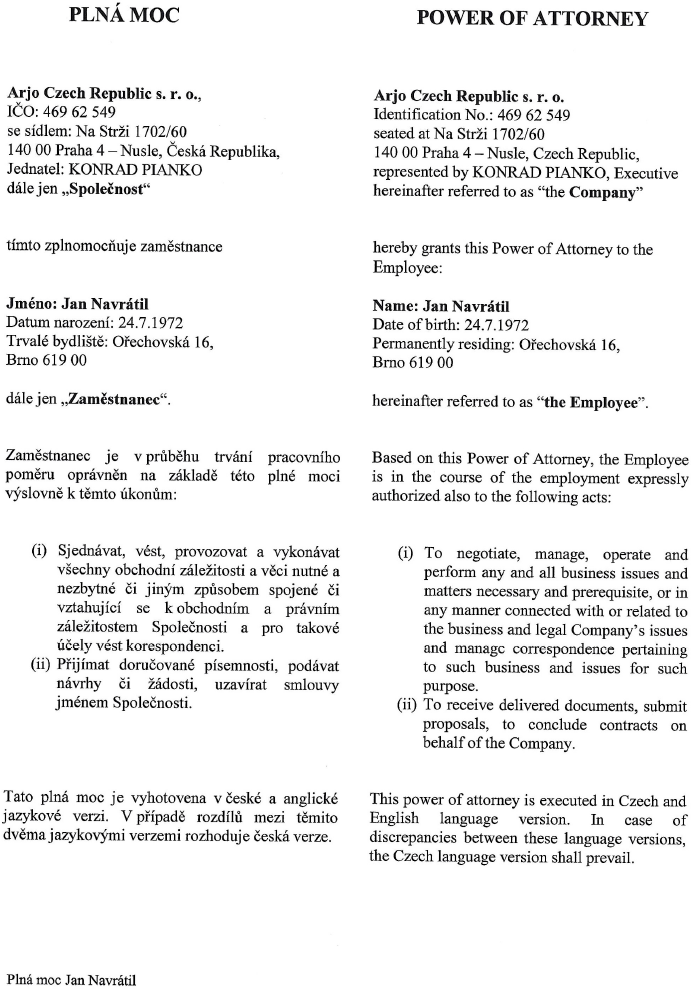 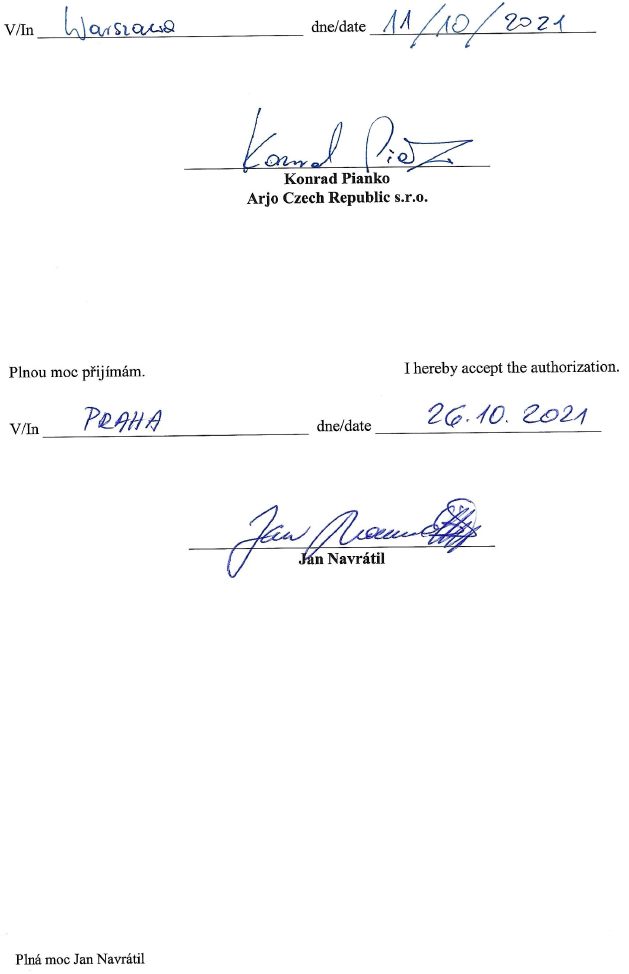 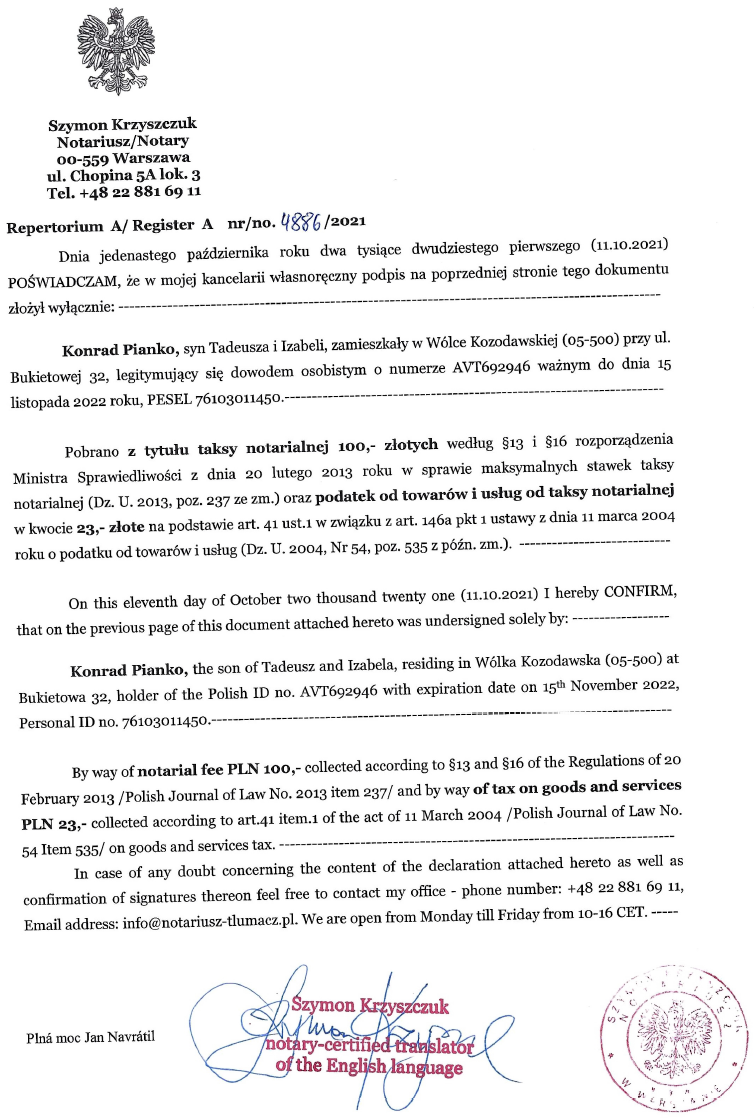 Číslo položkyObchodní názevMnožstvíDPH Cena bez DPHCena s DPHČíslo položkyObchodní názevks%KčKč1CDB8101-01Alenti, EU121205 909,00249 149,89CelkemCelkem205 909,00249 150,00Za KupujícíhoZa ProdávajícíhoV  Rokytnici dne  1. 11. 2023V  Brně dne  2. 11. 2023____________________________________________________Domov Na zámečku Rokytnice, p.o.Jméno: JUDr. Eva FabováFunkce: ředitelkaArjo Czech Republic s.r.o.Jméno: Ing. Jan Navrátil – na základě plné mociFunkce: National Sales Manager CZ&SK